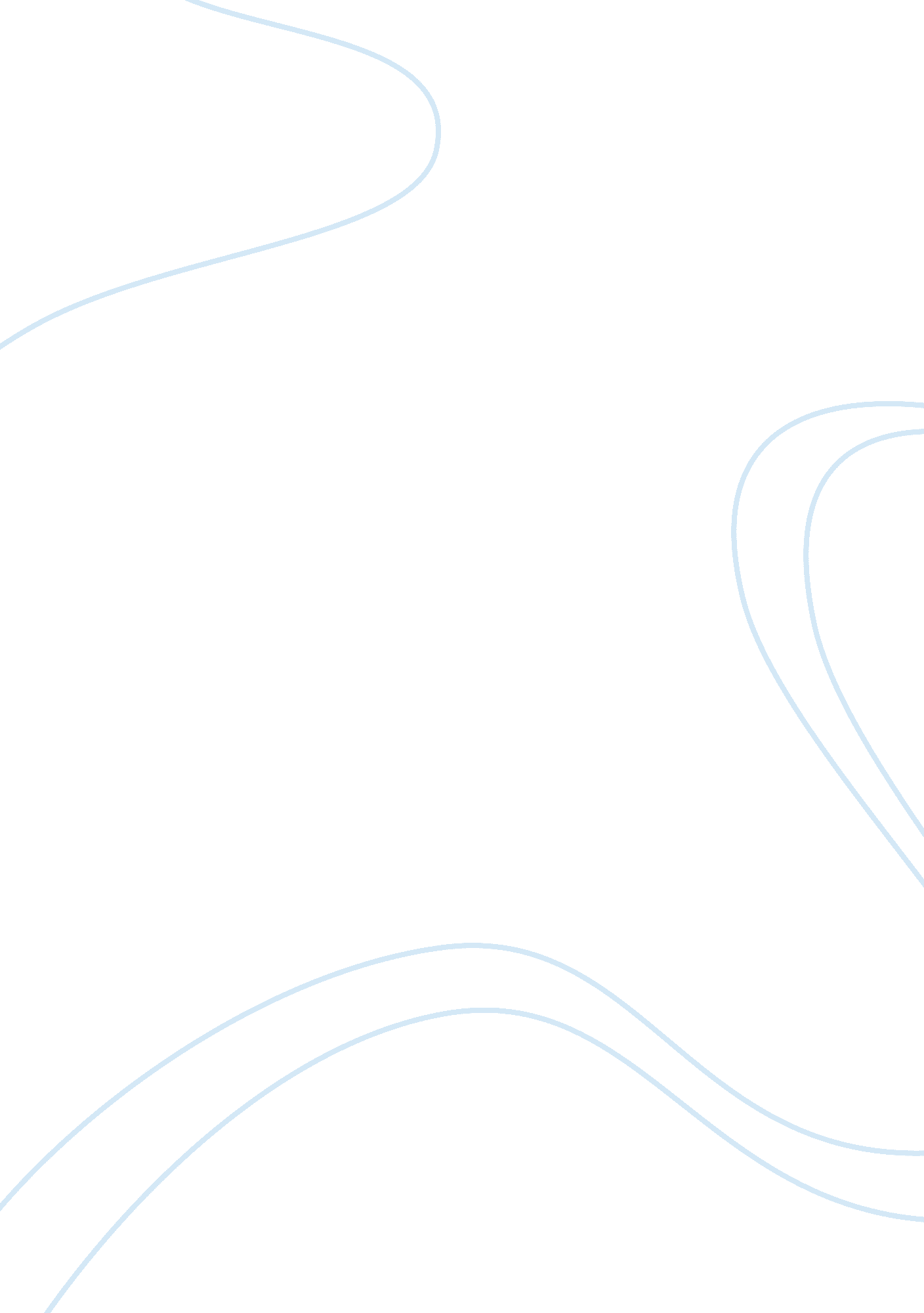 The story of tom brennan essay sample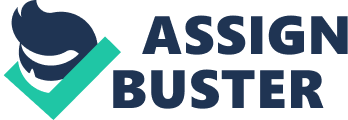 A related text – Fast Car – engages the reader to take the journey with the main character as they push through their harsh life with alcoholism and rejection where they are forced to choose a new world in preference to their current world which is close to shattering. The repetition of “ you got a fast car” is the main characters way of connecting to those around her. In the beginning of the song, she wants to do all the new and exciting adventures together with her partner as he is her safe haven and her chance at maturing and escaping, but due to his alcoholic nature, she ends up realising that he needs to take his fast car out of her life, or she will do it along with their children which he hasn’t had a hand in taking responsibility for. This song links to the story of tom Brennan as it shows the character going through transitions into new worlds which hold many hurdles and obstacles, but through their resilience both tom and the protagonist in the song push through the barriers. They both hold the hope that their new world is better than the last. A related text – Fast Car – engages the reader to take the journey with the main character as they push through their harsh life with alcoholism and rejection where they are forced to choose a new world in preference to their current world which is close to shattering. The repetition of “ you got a fast car” is the main characters way of connecting to those around her. In the beginning of the song, she wants to do all the new and exciting adventures together with her partner as he is her safe haven and her chance at maturing and escaping, but due to his alcoholic nature, she ends up realising that he needs to take his fast car out of her life, or she will do it along with their children which he hasn’t had a hand in taking responsibility for. This song links to the story of tom Brennan as it shows the character going through transitions into new worlds which hold many hurdles and obstacles, but through their resilience both tom and the protagonist in the song push through the barriers. They both hold the hope that their new world is better than the last. A related text – Fast Car – engages the reader to take the journey with the main character as they push through their harsh life with alcoholism and rejection where they are forced to choose a new world in preference to their current world which is close to shattering. The repetition of “ you got a fast car” is the main characters way of connecting to those around her. In the beginning of the song, she wants to do all the new and exciting adventures together with her partner as he is her safe haven and her chance at maturing and escaping, but due to his alcoholic nature, she ends up realising that he needs to take his fast car out of her life, or she will do it along with their children which he hasn’t had a hand in taking responsibility for. This song links to the story of tom Brennan as it shows the character going through transitions into new worlds which hold many hurdles and obstacles, but through their resilience both tom and the protagonist in the song push through the barriers. They both hold the hope that their new world is better than the last. 